
Exploring Pre-AP with Teachers - Notetaker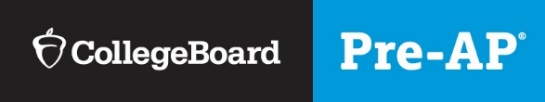 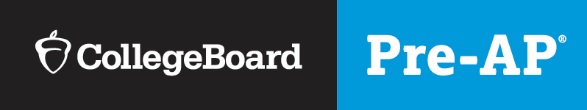 My questions:SectionMy NotesResponses to Stop, Think, Discuss QuestionsWhat Is Pre-AP?Ex: What excites you about Pre-AP? What concerns you?Why Pre-AP?Pre-AP CoursesAlignment of InstructionProgram Commitments